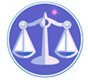 【更新】2018/11/6【編輯著作權者】黃婉玲（建議使用工具列--〉檢視--〉文件引導模式/功能窗格）（參考題庫~本文只收錄部份頁面,且部份無法超連結其他位置及檔案）《《民法與民事訴訟法申論題庫彙編》共38單元》》【其他科目】。S-link123總索引。01警察&海巡考試。02司法特考&專技考試。03公務人員考試。民法申論題庫。民事訴訟法申論題庫　　　　　　　　　　　　　　　　　　　　　　　　　　　　　　　　　　　　　　　　　　回目錄(2)〉〉回首頁〉〉103年(5)10301。（2）103年公務人員特種考試一般警察人員考試。警察法制人員103年公務人員特種考試警察人員考試103年公務人員特種考試一般警察人員考試103年特種考試交通事業鐵路人員考試試題30450【等別】三等一般警察人員考試【類科】警察法制人員【科目】民法與民事訴訟法【考試時間】2小時　　一、甲、乙、丙共有 A 地及 B 地，應有部分均各為三分之一。甲向丁貸款新臺幣（下同）1000 萬元，以 A 地的應有部分設定普通抵押權予以擔保。甲尚未清償對丁貸款的本息，乙請求甲、丙分割 A 地及 B 地，由乙單獨取得 B 地，被甲、丙拒絕，乙向法院訴請裁判分割。試問：丁債權的抵押權應如何處理？甲、乙、丙分得的土地如價值不相等，應如何補救？（25分）　　二、甲有 A 屋，民國 97年 8月 1日就 A 屋與乙簽訂買賣契約，約定總價係由乙承受甲對丙銀行的 730萬元貸款債務，並自簽約日起由乙向丙按月繳納貸款本息 4萬 5千元，並約定等乙另覓得買受人後，由甲直接將 A 屋移轉給該買受人。乙簽約後向丙銀行繳納本息 6個月，仍未覓得買受人，其後即未繳納本息。甲於民國 98年 8月 1日以存證信函催告乙辦理 A 屋所有權移轉登記，乙表示因未覓得買受人，其買賣契約即未生效，甲則表示解除契約，但自行繳納 45萬元本息後即未再繳納。丙銀行聲請拍賣 A 屋，以 450萬元拍定，全數由丙銀行取得。甲向乙請求賠償多繳的 45萬元，有無理由？（25分）　　三、甲向該管法院聲請發支付命令，主張乙於某日向甲借貸 50萬元未還，請求命乙支付甲 50萬元。試問法院就甲之支付命令聲請為裁定前，為判定甲之請求有無理由，得否訊問甲及乙？如乙收受法院所發支付命令後，未於法定期間內提出異議，該支付命令有無既判力及執行力？（25分）　　四、甲列乙為被告，起訴請求法院判決命乙給付甲 100 萬元，主張甲持有丙簽發而經乙背書之票面金額同額之支票一紙，屆票載日期，經提示而未獲兌現，乙應負背書人責任。試問如乙抗辯：該支票係其持向甲借貸 200 萬元，作為擔保之用，但甲並未將該借款交付乙，則本件訴訟應適用通常訴訟程序或簡易訴訟程序？甲在訴訟繫屬中，追加丙為共同被告，請求乙、丙連帶給付 100 萬元，是否合法？（25分）　　　　　　　　　　　　　　　　　　　　　　　　　　　　　　　　　　　　　　　　　　回目錄(2)〉〉回首頁〉〉102年(3)10201。（2）102年公務人員特種考試一般警察人員考試。警察法制人員102年公務人員特種考試警察人員考試、102年公務人員特種考試一般警察人員考試及102年特種考試交通事業鐵路人員考試試題30650【等別】三等一般警察人員考試【類科】警察法制人員【科目】民法與民事訴訟法【考試時間】2小時　　一、受僱於某百貨公司之警衛甲，於該公司內巡邏時，在某電梯口處發現顧客乙遺失之價值十萬元之手錶，甲乃將該手錶送交警察機關失物招領。試問：若乙出面認領遺失物，甲得向乙主張何種權利？（10分）倘若經過六個月招領期限乙仍未認領，該手錶之所有權應歸屬何人？（15分）　　二、收養之成立方式為何？（5分）又收養關係之終止，可區分為幾種情形？（20分）試依現行民法之規定，分別說明之。　　三、甲起訴主張乙與甲訂立某買賣契約，應依約將買賣標的物A 地移轉所有權登記予甲，但因乙曾爭執系爭契約之有效性，而甲已給付定金新臺幣500 萬元，甲乃於起訴狀上為先位聲明：「乙應將A 地所有權移轉登記予甲」、備位聲明：「乙應返還甲新臺幣500 萬元」。若一審法院認為甲先位請求有理由、備位請求無理由，而判決：「乙應將A 地所有權移轉登記予甲，原告其餘之訴駁回。」若僅乙提起上訴，而二審法院認為甲之先位聲明應無理由時，二審法院得否就甲於一審中備位聲明所受一審判決為審理裁判？（25分）　　四、何謂證明妨礙？試舉例說明之。又對於過失證明妨礙，是否亦得發生證據上證明妨礙之效果？（25分）。107年(6)。106年(6)。105年(5)。104年(5)。103年(5)。102年(3)。101年(4)。100年(3)。98年(1)。107年(6)。106年(6)。105年(5)。104年(5)。103年(5)。102年(3)。101年(4)。100年(3)。98年(1)。107年(6)。106年(6)。105年(5)。104年(5)。103年(5)。102年(3)。101年(4)。100年(3)。98年(1)（1）公務人員高等考試二級。司法行政。107年。106年。101年。98年（2）公務人員特種考試一般警察人員三等考試*。警察法制人員。107年。106年。105年。104年*。103年。102年。101年。100年（3）公務人員特種考試司法官考試第二試*〈01民法與民事訴訟法(一)〉〈02民法與民事訴訟法(二)〉。107年01。107年02。106年01。106年02*。105年01。105年02。104年01。104年02*。103年01。103年02。102年。101年。100年（4）專門職業及技術人員高等考律師考試第二試*〈01民法與民事訴訟法(一)〉〈02民法與民事訴訟法(二)〉。107年01。107年02。106年01。106年02*。105年01。105年02。104年01。104年02*。103年01。103年02。102年。101年。100年